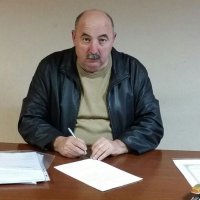      Сокаев Станислав Хаджимуратович - директор  ГБУ «Ветубой»	       ГБУ «Ветубой» располагается по адресу: 362013, г. Владикавказ ул. Тельмана,47.     Контакты: т. 8(867-2) 76-10-49, 8(867-2)76-29-17, E-mail: vetuboy@rambler.ru          ГБУ «Ветубой» осуществляет следующие виды деятельности:     -переработка продукции животного происхождения;     -оказание услуг населению по убою, утилизации и переработке скота.В случае возникновения инфекционных болезней у животных Учреждение организует и проводит карантинные и другие ветеринарно-санитарные мероприятия с целью быстрейшей ликвидации очагов эпизоотии. Организует и осуществляет в установленном порядке другие ветеринарные мероприятия применительно к местным условиям.